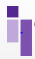 Antrag auf Fahrtauslagenerstattungfür Fahrten von Religionspädagoginnen und Religionspädagogen undKatechetinnen und Katecheten sowiePfarrerinnen und Pfarrer, die ausschließlich im Religionsunterricht eingesetzt sindzur Erteilung von Religionsunterricht(Mit Tab-Taste von Eingabefeld zu Eingabefeld springen oder in das jeweilige Eingabefeld klicken.)Bitte wegen der einjährigen Ausschlussfrist kalenderjährlich abrechnen.Ohne Anrechnungsstunden.Dienstort ist die politische Gemeinde, in der die Religionslehrkraft in der Regel mit den meisten Unterrichtsstunden eingesetzt ist bzw. der Einsatzort in der kirchlichen Bildungsarbeit/Gemeindepädagogik (bei mindestens hälftigem Einsatz).Als erste Schule (Stammschule) gilt die Schule (das Schulgebäude) des Dienstortes, an dem die Religionslehrkraft mit mindestens der Hälfte der Unterrichtsstunden (ohne Anrechnungsstunden) eingesetzt ist. Erteilt sie an keiner Schule des Dienstortes wenigstens die Hälfte der Unterrichtsstunden, so gilt als Stammschule die der Wohnung nächstgelegene Schule (das Schulgebäude) des Dienstortes.Für die nachfolgend genannten Fahrten beantrag ich Fahrtauslagenerstattung:Sonstige Fahrten wie Schulveranstaltungen mit Teilnahmepflicht, Mitarbeitenden Gespräche, Beurteilungsgespräche sind auf einem gesonderten Blatt auflisten und gesamt in „Sonstige Fahrten“ eintragen.Weiterleitung an den/die Schulreferent*in des jeweiligen Evangelisch-Lutherischen DekanatsbezirkesName, VornamePersonalnummerBankAnschrift (Straße, Hausnummer, PLZ, Wohnort)Anschrift (Straße, Hausnummer, PLZ, Wohnort)Kontonummer / IBANEinsatz (Angabe des Dekanatsbezirks)SchuljahrBLZ / BICAbrechnungszeitraum 1)Abrechnungszeitraum 1)Abrechnungszeitraum 1)vomvomvomvombisbisbisbisBeförderungs-mittelöffentlicherNahverkehrPersonen-kraftwagenMotorradMotorrollerMopedMofaFahrradBei Einsatz in der kirchlichen Bildungsarbeit/Gemeindepädagogik (Ort)Einsatz mit mindestens der Hälfte der Unterrichtsstunden 2)Einsatz mit mindestens der Hälfte der Unterrichtsstunden 2)Einsatz mit mindestens der Hälfte der Unterrichtsstunden 2)Einsatz mit mindestens der Hälfte der Unterrichtsstunden 2)janeinSchul-nummerSchulart/SchulnameOrtWochen-stunden 2)Summe der WochenstundenDienstort 3)Entfernung Wohnung – Stammschule
(Hin- und Rückweg))Erste Schule (Stammschule) 4)      kmWochentaggefahrene km insgesamtminus km Wohnung - Stammschule und zurückAnzahl der Schultageerstattungsfähige kmMontag      km      km      kmDienstag      km      km      kmMittwoch      km      km      kmDonnerstag      km      km      kmFreitag      km      km      kmSonstige Fahrten 5)      km      km      kmGesamtkilometerGesamtkilometer      kmIch versichere die Richtigkeit und Vollständigkeit meiner Angaben auf Dienstpflicht.Ort, DatumUnterschriftSchulreferent*indes Evangelisch-Lutherischen DekanatsbezirkesDie Benutzung von nicht regelmäßig verkehrenden Beförderungs-mitteln im angegebenen Umfang war notwendig.Die Benutzung von nicht regelmäßig verkehrenden Beförderungs-mitteln im angegebenen Umfang war notwendig.jajaneinDie Angaben der Lehrkraft im Antrag auf Fahrtauslagenerstattung werden bestätigt.Ort, DatumOrt, DatumSchulbeauftragte/SchulbeauftragterSchulbeauftragte/SchulbeauftragterSchulbeauftragte/SchulbeauftragterSchulbeauftragte/SchulbeauftragterAn die Antragsteller*in
sind auszuzahlen:SAP-Belegnr._____________fachl./sachl./rechn.
richtig (Namens-zeichen)…...../…..../…....	__________	€EingangsdatumHH-Jahr202AuszahlungsanordnungAuszahlungsanordnungBerechnungAnzahl km:	_______Kilometersatz:	_______ €BuKr.1000Deb.-/Kred.Nr.ZahlungsterminsofortZahlungsterminsofortBerechnungAnzahl km:	_______Kilometersatz:	_______ €KSt/AuftrNr./PSPNr.3-0411P014SachKto.632100DatumUnterschriftI. A.